                                  проєкт Д.Ющука 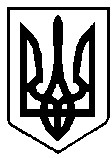 ВАРАСЬКА МІСЬКА РАДА ВИКОНАВЧИЙ КОМІТЕТ ВАРАСЬКОЇ МІСЬКОЇ РАДИ Р І Ш Е Н Н Я 02.02.2023 	 м.Вараш	№ 41-ПРВ-23-4320Про погодження внесення змін до  об’єкта оренди нерухомого майна, що належить до комунальної  власності  З метою приведення інформації про об’єкт оренди у відповідність до технічної документації, відповідно до статті 16 Закону України «Про оренду державного та комунального майна», абзаців другого та четвертого пункту 123 Порядку передачі в оренду державного та комунального майна, затвердженого постановою Кабінету Міністрів України від 03 червня 2020 року №483, рішення міської ради від 24 лютого 2021 року №166 «Про врегулювання відносин щодо оренди майна комунальної власності Вараської міської територіальної громади (крім земельних питань)» (зі змінами), керуючись статтею 29, частиною п’ятою статті 60 Закону України «Про місцеве самоврядування в Україні», виконавчий комітет Вараської міської ради  ВИРІШИВ: Погодити внесення змін до об’єкта оренди нерухомого майна комунальної власності – «Частина нежитлового приміщення, вбудовано-прибудованого в багатоквартирний житловий будинок», що знаходиться за адресою: місто Вараш, мікрорайон Будівельників, будинок 25, корпус 6, та знаходиться у Переліку першого типу об’єктів комунального майна Вараської міської територіальної громади, щодо яких прийнято рішення про передачу в оренду на аукціоні, затвердженого рішенням Вараської міської ради від 23 лютого 2022 року №1287-РР-VIII, а саме: назву об’єкта оренди викласти у такій редакції: «Приміщення №4 та №5 нежитлового приміщення, вбудовано-прибудованого в багатоквартирний житловий будинок»;площу об’єкта оренди змінити із «157,00 м2 » на «165,80 м2». Департаменту житлово-комунального господарства, майна та будівництва виконавчого комітету Вараської міської ради: Оприлюднити в електронній торговій системі це рішення відповідно до Порядку передачі в оренду державного та комунального майна, затвердженого постановою Кабінету Міністрів України від 03 червня 2020 року №483, з урахуванням особливостей, визначених постановою Кабінету Міністрів України від 27 травня 2022 року №634 «Про особливості оренди державного та комунального майна у період воєнного стану». Відобразити відповідні зміни об’єкта оренди в електронній торговій системі. Контроль за виконанням рішення покласти на заступника міського голови з питань діяльності виконавчих органів ради Ігоря Воскобойника. Міський голова 	 	 	 	 	            	Олександр МЕНЗУЛ 